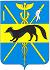 АДМИНИСТРАЦИЯБОГУЧАРСКОГО МУНИЦИПАЛЬНОГО РАЙОНАВОРОНЕЖСКОЙ ОБЛАСТИПОСТАНОВЛЕНИЕот «28» июля 2021 г. № 486          г. БогучарО порядке прохождения субсидии, предоставляемой из бюджета Воронежской области бюджету Богучарского муниципального района Воронежской области на обеспечение образовательных организаций материально-технической базой для внедрения цифровой образовательной среды на 2021год и назначении уполномоченного органа по расходованию указанных средствВ соответствии с Бюджетным кодексом Российской Федерации, Законом Воронежской области от 26.12.2020 № 129-ОЗ «Об областном бюджете на 2021 год и на плановый период 2022 и 2023 годов», Порядком предоставления и расходования субсидий из областного бюджета бюджетам муниципальных образований Воронежской области на обеспечение образовательных организаций материально-технической базой для внедрения цифровой образовательной среды, в рамках государственной программы Воронежской области «Развитие образования», утвержденной постановлением правительства Воронежской области от 17.12.2013 № 1102 «Об утверждении государственной программы Воронежской области «Развитие образования», администрация Богучарского муниципального района Воронежской области п о с т а н о в л я е т:1. Утвердить Порядок прохождения субсидии, предоставляемой из областного бюджета Воронежской области бюджету Богучарского муниципального района Воронежской области на обеспечение образовательных организаций материально-технической базой для внедрения цифровой образовательной среды на 2021год, согласно приложению.2. Назначить Отдел по образованию, опеке и попечительству администрации Богучарского муниципального района Воронежской области уполномоченным органом по прохождению субсидии, предоставляемой из областного бюджета Воронежской области бюджету Богучарского муниципального района Воронежской области на обеспечение образовательных организаций материально-технической базой для внедрения цифровой образовательной среды на 2021 год.3. Контроль за выполнением данного постановления оставляю за собой.Приложение к постановлению администрации Богучарского муниципального района Воронежской областиот 28.07.2021 № 486Порядокпрохождения субсидии, предоставляемой из бюджета Воронежской области бюджету Богучарского муниципального района Воронежской области на обеспечение образовательных организаций материально-технической базой для внедрения цифровой образовательной среды на 2021годНастоящий Порядок определяет механизм прохождения денежных средств, выделенных на обеспечение образовательных организаций материально-технической базой для внедрения цифровой образовательной среды на 2021год. 1. Прохождение средств субсидии в Богучарском муниципальном районе Воронежской области осуществляется в пределах бюджетных ассигнований, предусмотренных в законе об областном бюджете на 2021 год и на плановый период 2022 и 2023 годов, и лимитов бюджетных обязательств, доведенных на финансовое обеспечение расходных обязательств, в целях софинансирования которых предоставляется субсидия. Получателями средств расходование субсидии осуществляется по разделу 07 «Образование», подразделу 02 «Общее образование», целевой статье 02 1 Е4 52100 «Обеспечение образовательных организаций материально-технической базой для внедрения цифровой образовательной среды», код цели 21-52100-00000-00000, вид расходов: 242 «Закупка товаров, работ, услуг в сфере информационно-коммуникационных технологий».2. Расходование субсидии, предоставляемой из бюджета Воронежской области бюджету Богучарского муниципального района Воронежской области на обеспечение образовательных организаций материально-технической базой для внедрения цифровой образовательной среды на 2021год осуществляется с лицевого счета получателей бюджетных средств, открытого МКОУ «Богучарская СОШ №2», МКОУ «Залиманская ООШ», МКОУ «Лебединская СОШ», МКОУ «Луговская СОШ», МКОУ «Радченская СОШ» в Управлении Федерального Казначейства.3. Уполномоченный орган представляет в департамент образования, науки и молодежной политики Воронежской области отчеты о (об):- расходах бюджета Богучарского муниципального района, в целях софинансирования которых предоставлена Субсидия, по форме согласно приложению № 3 к соглашению № 20605000-1-2021-006 от 24.01.2021 года, не позднее 14 числа месяца, следующего за отчетным кварталом;- достижении значений результатов использования Субсидии по форме согласно приложению № 4 к соглашению № 20605000-1-2021-006 от 24.01.2021 года, не позднее 14 января года, следующего за отчетным годом, ежегодные уточненные отчеты - не позднее 10 февраля года, следующего за отчетным годом;- несет ответственность за нецелевое использование средств в порядке, установленном законодательством Российской Федерации, а также за представление недостоверных сведений и нарушение сроков их представления;- обеспечивает возврат неиспользованного остатка средств в текущем финансовом году в областной бюджет в порядке, установленном законодательством Российской Федерации.Глава Богучарского муниципального районаВ.В. Кузнецов 